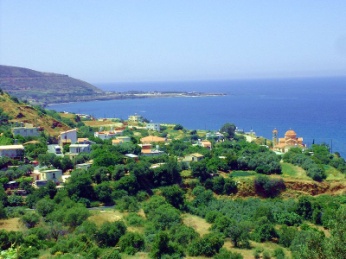 ПОЧЕМУ Кипр?Климат на острове Кипр, считается самым благоприятным для здоровья в мире.Природные условия острова (до 340 солнечных дней  в году,     горный воздух         наполненный, необыкновенно чистое море)        способствуют укреплению иммунитета. ПОЧЕМУ Пафос?Пафос, тихий городок, считается безопасным местом для семейного отдыха. Это самый зеленый город Кипра. Он расположен между заповедником с одной стороны и сосновыми реликтовыми лесами горы Тродос с другой. Именно уникальный, целебный горный воздух Пафоса в сочетании с невысокой, по сравнению с другими районами Кипра, влажностью позволяет легко переносить летнюю жару.ПОЧЕМУ Дача, а не отель?Вилла для нашего летнего лагеря располагается в уютном охраняемом поселке Камарес Вилледж, расположенном в 15 км. от Пафоса, вдали от шумных отелей. Своя территория позволяет проводить свои мероприятия в любое удобное время.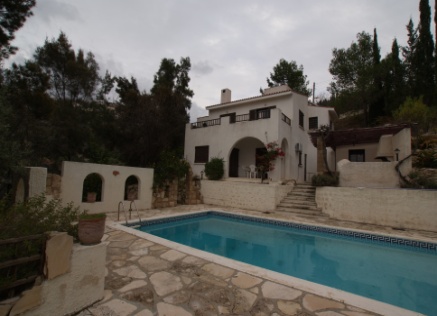 5 ПОЧЕМУ 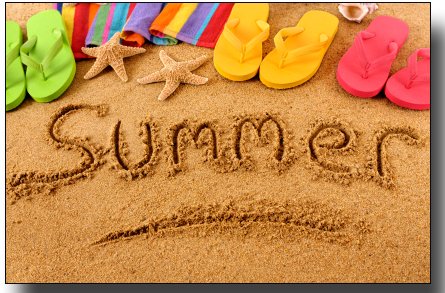 про НАШУ ДАЧУПОЧЕМУ мы уверены, что Вам понравится?На нашей даче- все свои! Вас ждут две недели в компании с друзьями и любимыми учителями!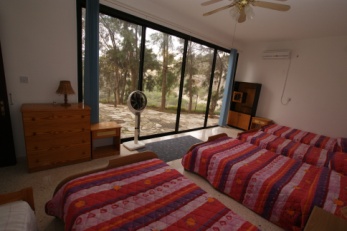 Скучать будет некогда - мы приготовили для Вас интересные обучающие программы (шахматы, археология, английский язык, естественные науки и т.п.),  удивительные экскурсии, конкурсы, мастер-классы, веселые мероприятия и, конечно… Море! Ежедневные вылазки на пляж, расположенный в 15 минутах езды от нашей Дачи, Вам обеспечены!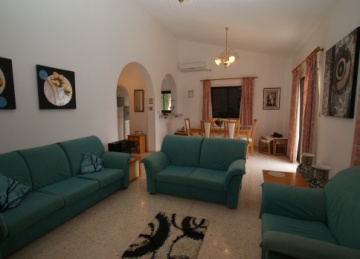 Кроме того, на нашей даче есть бассейн, уютная веранда для вечерних посиделок и место для барбекю.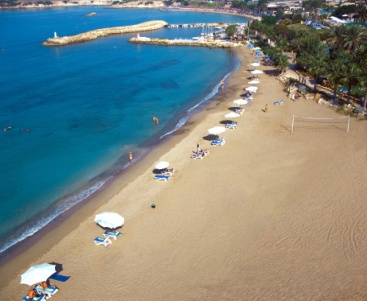 В пяти минутах ходьбы от Дачи рас-положен Камарес Клуб, где будут проходить совмест-ные мероприятия 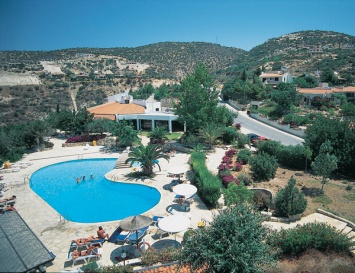 на английском языке с детьми из британских семей.  У Вас будет  уникальная возможность пообщаться с людьми другой культуры, найти новых друзей.    Здесь же, в уютном ресторане Камарес Клуба, мы будем отмечать наши дни рождения!Каждый день у Вас будет возможность связаться с родными по телефону и через Интернет.         5.ПОЧЕМУ мы уверены, что с нами Вы в безопасности?Все поездки будут совершаться на специально арендованном микроавтобусе, профессиональным водителем. Компания имеет лицензию на право осуществления пассажирских перевозок.  Рядом с нашей Дачей располагается медицинский центр, круглосуточно дежурит бригада неотложной помощи. Наш повар обеспечит качественное домашнее питание. Обслуживание Дачи, будет осуществлятьться только персоналом нашей школы.  Купание и экскурсии будут проводиться в сопровождении максимального числа взрослых.   ДОБРО ПОЖАЛОВАТЬ!